Методическая разработка урока английского языка для 6 класса по теме “Books vs Computers”Обухова Э.А., учитель английского языка ГБОУ СОШ № 85 Петроградского района Санкт-ПетербургаПояснительная записка.Целевая аудитория: 6 классАктуальность темы:  «Компьютер» и «Интернет» -  это два понятия, прочно вошедшие в нашу жизнь, они стали ее неотъемлемой частью, без которой сейчас уже практически невозможно представить существование человека.  Именно проблему вытеснения книги компьютером и интернетом хотелось бы затронуть на данном уроке. Учебная программа:Выходные данные учебника:  Ваулина Ю.Е., Дули Д., Подоляко О.Е., Эванс В., Английский в фокусе. ("Spotlight"). 6 класс. М: "Просвещение", 2010 г. Цель: Развитие навыков критического мышления, умения анализировать и обобщать, работать с информацией, развитие навыков говорения. Задачи: Предметные: смысловое, логическое изложение материала, умение аргументировать свою позицию, выделение главной мысли при работе с различными заданиями, поиск фактов, анализ, обобщение, оценка, выписка нужной информации, смысловое, логическое изложение материала.Метапредметные: развитие навыков работы с информацией, поиск, анализ, синтез, развитие умений работы индивидуально, в парах и группе, развитие навыков сотрудничества со взрослыми и сверстниками.Личностные: развитие самостоятельности, ответственности, внимательности, толерантности, гибкости, уверенности в силах.Используемые педагогические технологии: работа в группах, ИКТ-технологииМатериально-техническое обеспечение урока: компьютер; видеопроектор; раздаточный дидактический материал: кроссворд, карточки, диалоги, задания для заполнения пропусков, наглядность, листья для рефлексии. Ход урока:Introduction.Checking the mood. Good morning, dear children. I’m glad to see you. How are you today?What date is it today? What day of the week is it today?Teacher’s introductory talkAs far as I know, several lessons ago you talked about ‘Day in and Day out’, your working day and entertainments. Am I right?Would you be so kind to remind me what you usually do during the day?What is your favourite day?What do you like to do after school?What is your hobby? [1]The topic of the lesson.As far as I understand, you like to read books, play the computer.How do you think what the best way of getting information is: books or computers.Now guess about the topic of our lesson.What are we going to do during the lesson?Work in groupsWe have three  groups of 4 people. Let’s do some tasks that will help us to decide what to choose books or computers.Make the crossword:A book about somebody’s life.A book that gives a list of words in alphabetical order and explains what they mean.A book based on people or events that took place in the past.A book that tells an exciting story, especially about something dangerous like a crime.A book about an exciting unusual and sometimes dangerous experience.Match the quotations.-There is no friend as loyal as a book.- A good book has no ending.-A house without books is like a room without windows.3)  Put the missing words into the text. From, life, interesting areBooks play a very important part in our ….. We learn many things ….. them. They help us in self-education, in deciding problems of life. Some books are …….. and easy to read. They …… full of information. Books make me think. Work, part, computers, savesComputers play a very important ….. in our life. They help people in their …. and studies. They save us a lot of time. Computers give access to a lot of information.Users of …… on a network can send messages to each other. E-mail is not only fast and easy but it also ….. paper and the work of moving paper from one place to another. Match the phrases. Electronic                         friends Personal                            games Search                               machine Publish                              computer Download                      the information Send                                   blogs Find new                            files Play                                    e-mails Developing listening and speaking skills.Let’s work in groups of 6. One group will find the information from our exercises “for books”, the others  ”for computers”. Find arguments as many as possible. Let’s make a battle.Summing up.What have you learnt today? What do you like most of all?What is your mood after the lesson?Thank you for your active work.At home I advise you to analyze everything and prepare a 3 minute talk about books and computers.Приложение.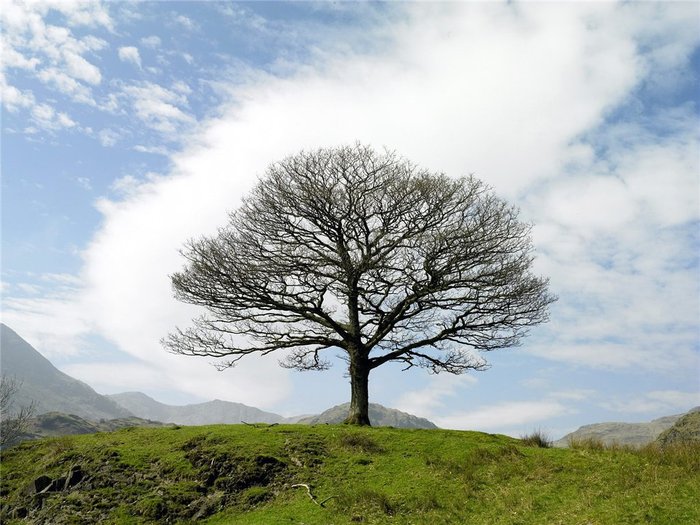 Используется для рефлексии. [3]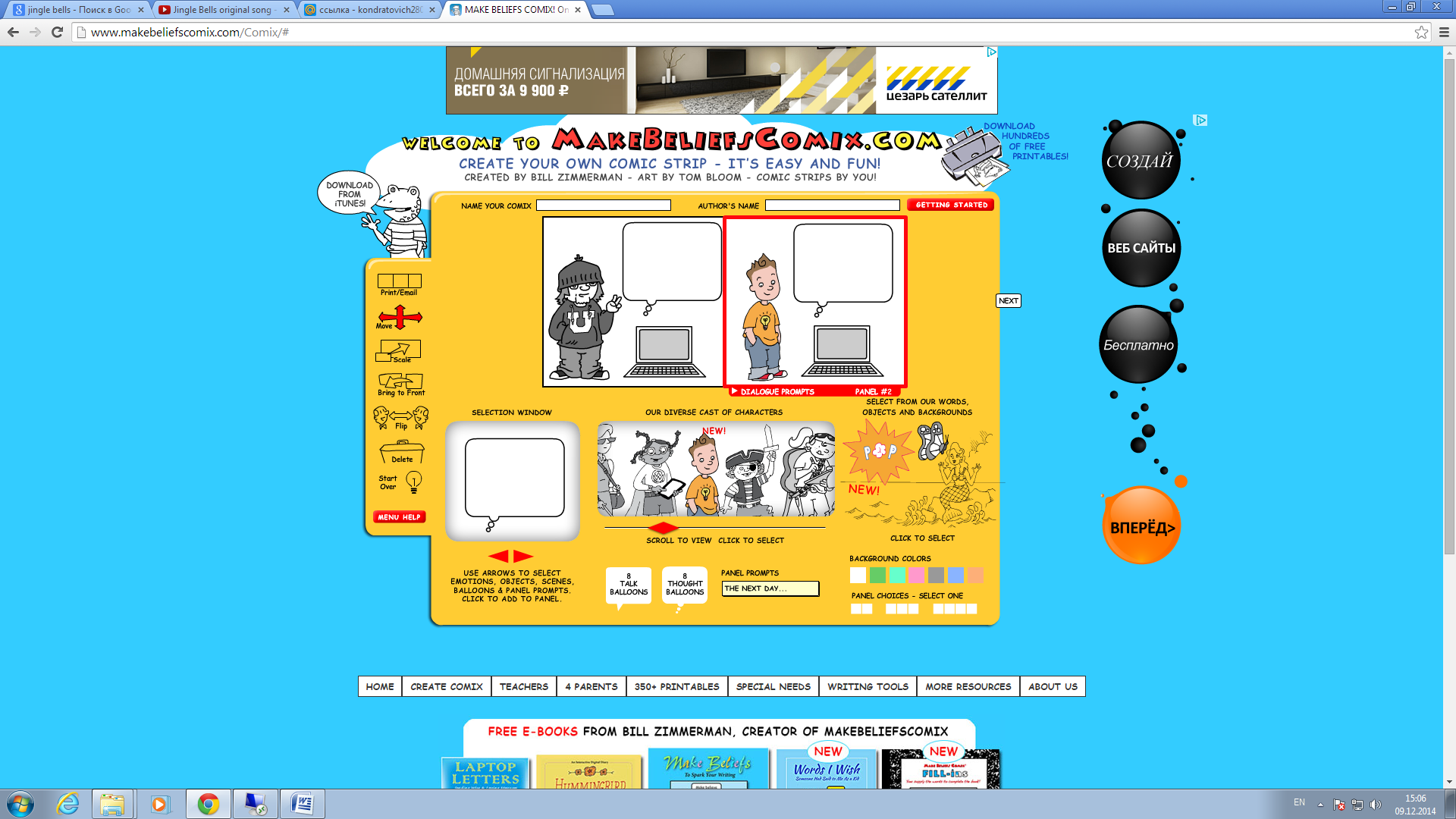 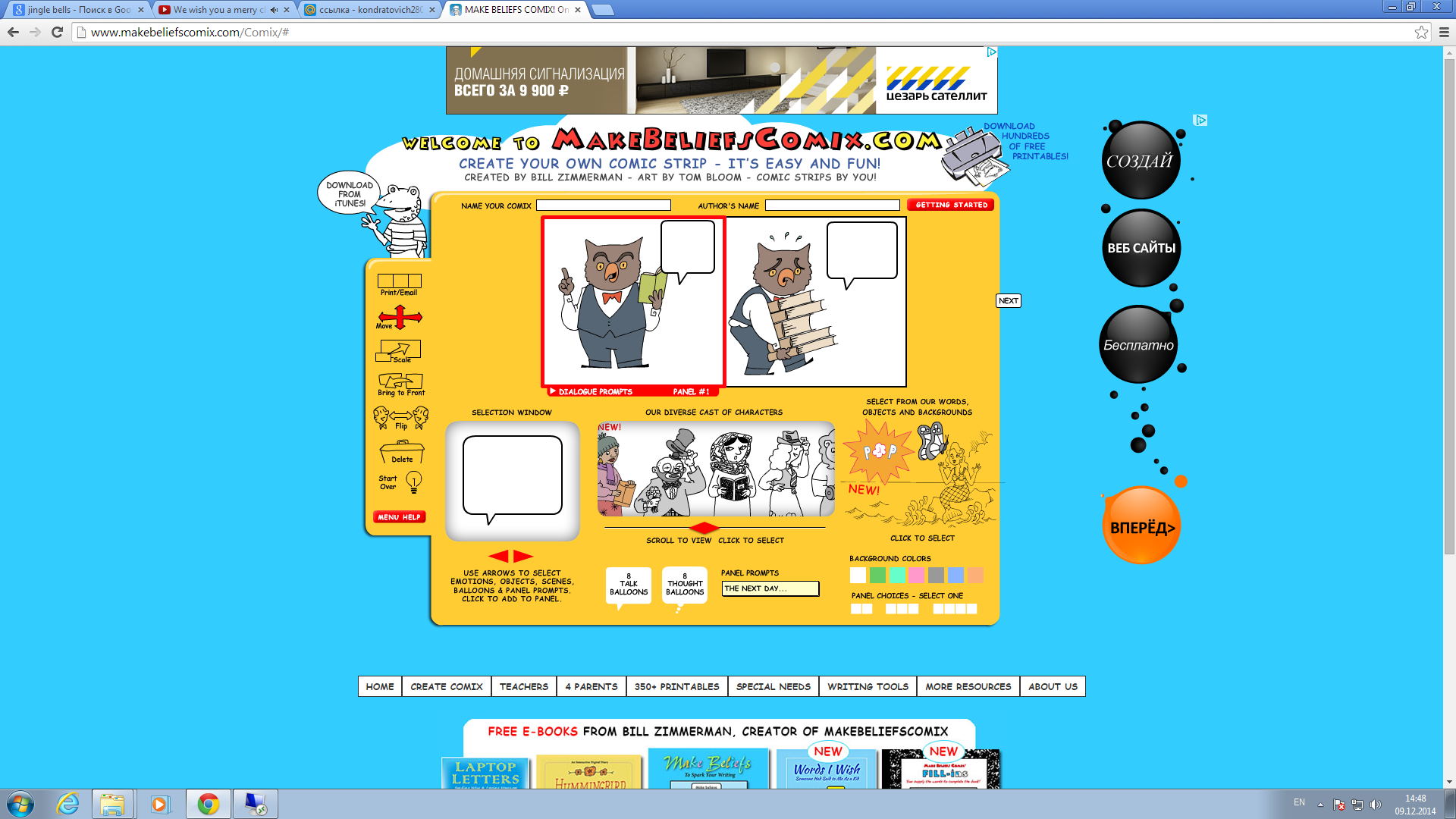 [2]Список источников:Ваулина Ю.Е., Дули Д., Подоляко О.Е., Эванс В., Английский в фокусе. ("Spotlight"). 6 класс. М: "Просвещение", 2010 г. Bill Zimmerman. Welcome to MakeBeliefsComix.com // GuarionexPressLtd 2006-2015 [электронный ресурс] http://www.makebeliefscomix.com/Comix/  Рисунки [электронный ресурс] http://yandex.ru/images/search?img_url=http%3A%2F%2Fs05.radikal.ru%2Fi178%2F1008%2Fd6%2F3b7088c5e17at.jpg&uinfo=sw-1920-sh-1080-ww-1903-wh-979-pd-1-wp-16x9_1920x1080&text=%D0%B4%D0%B5%D1%80%D0%B5%D0%B2%D0%BE&noreask=1&pos=10&lr=2&rpt=simage 